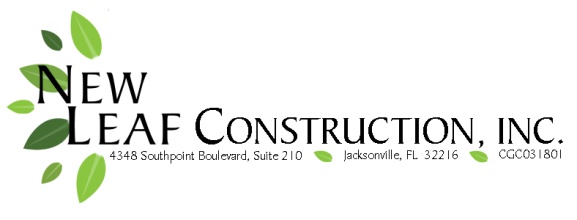 MADEIRA AMENITY CENTERCOLOR SELECTIONS WORKSHEETEXTERIORCeiling Redue Atomsphere COVERED PAVILIONPOOL AREAPLAZA AREAOUTDOOR FURNISHING ($20k Budget)INTERIOR TILE & PARTITIONSINTERIOR WALL PAINTINTERIOR TRIMCABINETS AND COUNTERTOPSINTERIOR FLOORINGInterior EquipmentMain Body WallsPaint: 	SW# 6141 Softer Tan Sherwin Williams Loxon XP	Stucco Textured finishAll Stucco BandingPaint: 	SW # 7012 Creamy Sherwin Williams Loxon XPStucco hard coat finishColumnsPaint: SW #7012 Creamy Sherwin WilliamsStucco EIFS or HB&GFasciaPaint: SW #6069 French Roast Sherwin Williams (Matte)Hardi - TrimSoffitPaint: SW #7012 Creamy Sherwin WilliamsHardi - soffitCorbels and BracketsPaint: TBD (faux wood finish?) samples neededStucco hard coat finishRoofingColor: “Casa Grande Blend” Boral  900Concrete Barrel styleRoofing ventsNot Painted: Cupola FinialCopperCoppercraft “Captiva”Rain Gutter Aluminum Factory Finish Gutter Color: Musket Brown Down Spout: "Raffia Beige" match exterior Body"K" style & 6" rectang downspoutSenox Corp TraditionalExterior DoorsStain: SW #3134 "Weathered Teak" Interior and Exterior with clear coat?Fiberglass wood grain textureVinyl Window Frames and muntinsBronze color with bronze muntinsBronze vinyl exteriorWhite interior framesFaux Window ShuttersPaint: SW#6510 Loyal blue * Paintable Vinyl fixed shutterFixed Aluminum  gable ventsPainted: SW# 6141 "Softer Tan"Metal paintPaver deckingMain field - Mega Old Towne Basham Blend (Sand Dune)Soldier rows – TanCorners - WhiteCovered pavilionPlazaPool deckCeilingStained: SW #3134 Weathered Teak Sherwin Williams1x6 "D" pine 
Tongue and grooveCupola windowsBronze color with bronze muntinsBronze Interior & exteriorAluminum frameCupola inside walls at windowPaint: 	SW #6141 Softer Tan Sherwin Williams Loxon XP	4x8 Hardipanel at windowsCupola walls below windowStained: SW #3134 Weathered Teak Sherwin Williams1x6 pine tongue and grooveverticalInterior Window stucco bandsPaint: 	SW# 7012 Creamy Sherwin WilliamsLoxon XP1x4 Raised stucco bands on Hardi panelDoors to Restrooms and storageStain: SW #3134 Weathered Teak3 panel with arch top fiberglass wood grainedPavilion Sink counter topColor: Quartz: Viatera: Sand PalaceEased Edge6” splashStainless Steel drop-in sink 18x15 OD (plumber)Pool tileColor/Style selection:*Main tile selected, Design team to select coordinating tiles*6x6 water level square tile. 6x6 Bullnose gutter  tile 2" wide tile bullnose Pool Paver CopingTanPool Shade StructureFabric color selection:Freemont Mariner 4874-0000 RESELECTINGWWW.Sunbrella.com  Need sampleAluminum Frame powder coat color Beach BronzeP4SH15Advanced Awning & Design 724-5567 Todd Smithcolumn paint: SW# 6141 Softer Tan Sherwin Williams(3) 14” tapered stucco columns Pool perimeter fenceBronze 5’ 3 rail aluminumPool equipment enclosurePaint: TBD6’ Wood PT stockade fenceGas FirepitWall: Stackstone to match paversCap stone: Tan or whitePit Fire Rock: Blue crystalPool deck(27 Chaise lounge Color:Confirm selectionsSmall Tea tables(8) chairs(2) TablesColor:Plaza/Firepit(8) Key West Lounge ChairsCovered Pavilion4 Tables /4 chair sets Color:Men’s RestroomFloor Tile:      Level 2151 sfType: Craterrock NE 20 x 20 (subway)GROUT: 09 Gray MAPEI (smallest grout line as possible)Base cove tile60 lfUse bullnose tile instead1/2 Wall Tile: Level 2140 sf Layout:Craterrock NE 13 x 13 (straight)GROUT:09 Gray MAPEI (smallest grout line as possible)Bull nose tile43 lfCraterrock NE GROUT: 09 Gray MAPEI (smallest grout line as possible)Laminate partitionsFormica:Wilsonart: Canyon Zephyr 4842-60Women’s RestroomFloor Tile:     Level 2120 sfType: Bordeaux GR 20 x 20 (subway)GROUT: 35 Navajo Brown MAPEI (smallest grout line as possible)Base cove tile52 lfUse bullnose tile instead1/2 Wall Tile: Level 284 sfBordeaux GR 13x13 (straight)GROUT: 35 Navajo Brown MAPEI (smallest grout line as possible)Bull nose tile55 lfBordeaux GRGROUT: 35 Navajo Brown MAPEI (smallest grout line as possible)Laminate partitionsFormicaWilsonart: Canyon Zephyr 4842-60Social Area RestroomFloor Tile:    Level 249 sfStyle: 12 x 24 Herald: Tribune (subway, direction: TBD based on direction of wood plank tile)GROUT: 02 Pewter MAPEI (smallest grout line as possible)Base cove tile14 lfNO BASE (12 X 24 to come directly to floor) bullnose used as base on “dry walls”1/2 Wall Tile: Level 276 sf12 x 24 Herald: Tribune (horizontal, subway) (4 ROWS THEN BULLNOSE AT TOP)GROUT: 02 Pewter MAPEI (smallest grout line as possible)Bull nose tile14 lfHerald: TribuneGROUT: 02 Pewter MAPEI (smallest grout line as possible)Kitchen BacksplashWall tile: Level 3 16 lfStyle: Glass and Slate Series 12” X 12” MosaicColor: Chestnut Screen Item #GS29Grout: 94 Straw MAPEIFull backsplash behind sink wall only.NO 4” quartz backsplash on window wall/pass through (use matching caulk) 101OfficeColor/ finish SW 6169 Sedate Gray102Social Room RestroomColor/ finish SW 7036 Accessible Beige103Large social RoomColor/ finish SW 6197 Aloof GrayAccent wall: TBD104KitchenColor/ finish SW 6197 Aloof Gray105Utility Store Room - MechSW# 6141 Softer TanHardi-panel106Office closetColor/ finish SW 6169 Sedate Gray107Bathroom Storage ClosetSW# 6141 Softer TanHardi-panel108Exterior pavilionSW# 6141 Softer TanStucco109Women’s RoomColor/ finish SW 7036 Accessible Beige110Fitness RoomColor/ finish TBD (waiting on flooring sample)111Men’s RoomColor/ finish SW 7029 Agreeable GrayDoor Jamb and CasingPaint: SW 7005 Pure WhiteWood Style: Mini HoweBase BoardsPaint: SW 7005 Pure White7 ¼” Wood BaseWindow casingPaint: SW 7005 Pure WhiteAll windows cased Wood Style: Mini HoweCrown MoldingPaint: SW 7005 Pure WhiteWood Style:2 Step  woodInterior DoorsPaintSocial Restroom Entry  doorPaint: SW 7005 Pure WhiteOffice closet doorPaint: SW 7005 Pure WhiteDoor Trim Hardware Finish color: Brushed Nickel (interior) ORB (exterior)Need a HW schedule from MBS Style:Swinging Doors in Kitchen to be painted: SW #7012 Creamy Sherwin Williams101Office Pass through window ledgeMaterial: Quartz: ViateraColor: Sand PalaceGranite Eased edge104KitchenCabinets$4000 budgetLegacy: Debut: Prescott: Painted: BisqueTrash drawerLight RailHardware: knob on doors: Milan 1091SN (Satin Nickel)Handle pull on drawers: 1092-128 SN (Satin Nickel)Premiere CabinetsCounter height at bar 36”?Uppers: 36” with frieze/crown or 42”? (need to confirm)Counter Tops Quartz ViateraColor: Sand PalaceEased edgePass through window ledgeMaterial: Quartz ViateraColor: Sand PalaceEased edge108Exterior pavilion counterQuartz ViateraColor: Sand PalaceEased edge109Women’s RoomGraniteColor: CaledoniaEased edge 3cm111Men’s RoomGraniteColor: CaledoniaEased edge 3cm101OfficeCarpet: Mohawk: Aladdin Commercial: Defender 20/26: 746 TravertineGlue down directNo pad102Social Room RestroomFlooring: 12 x 24 Herald: Tribune (subway, direction: TBD based on direction of wood plank tile)GROUT: 09 Pewter MAPEI(smallest grout line as possible)103Large social Room Flooring: 6” x 36” Tile – Wood plankPier: CocoaDirection: TBD on site with BuddyGrout: 42 Mocha MAPEI(smallest grout line as possible, credit card size tight grout line)104Kitchen Flooring: 6” x 36” Tile –Wood plankPier: CocoaDirection: TBD on site with BuddyGrout: 42 Mocha MAPEI(smallest grout line as possible, credit card size tight grout line)105Utility Store Room - MechStained Concrete - Gray106Office closetCarpet: Mohawk: Aladdin Commercial: Defender 20/26: 746 TravertineGlue down directNo pad107Bathroom Storage ClosetStained Concrete - Gray108Exterior pavilionPaversTremron Basham Blend (Sand Dune)109Women’s RoomTile: 20 x 20 Bordeaux GE (subway)(smallest grout as possible)110Fitness RoomVinyl: Need to know what color this is before we select paint. (Need samples)111Men’s RoomTile: 20 x 20 Craterrock NE (subway)(smallest grout as possible)112Exterior PavilionPavers113Exterior PavilionPaversKitchenRefrigeratorGE Stainless SBSDishwasherGE StainlessMicrowaveGE Stainless Above counterSinkUndermount stainless single bowlFaucetIntegra stainlessSocial roomWindow treatments$1,100 BudgetSocial Room Furnishings$10,000 BudgetSocial room TVWall Mounted 46” LCDSamsungFitness  Room EquipmentFitness room TVWall Mounted 46” LCDSamsung(2) CT800 TreadmillSpirit Fitness(2) CE800 Commercial EllipticalSpirit Fitness(1) CR800 Recumbent BikeSpirit Fitness(1) CU800 Upright Bike(or 1 CS2 Cardio-strider)Spirit Fitness(1) FT2 Functional trainerSmith Machine(1) SCS-WB Bench – FID for FT2 above2 tier Hex  dumbbell Rack set5 – 50 lbsBody SolidFolding Flat Incline/decline BenchBody SolidCM Pro plus Balls 55, 65, 75 CM with vertical stability RackSpri(2) 3’x6’x1.5” folding exercise matWeighted segmented Jump rope